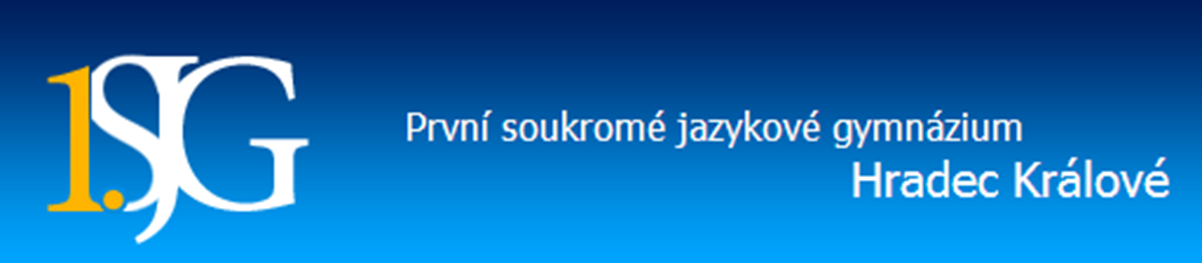 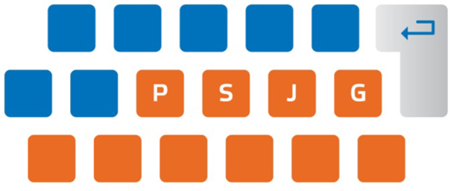 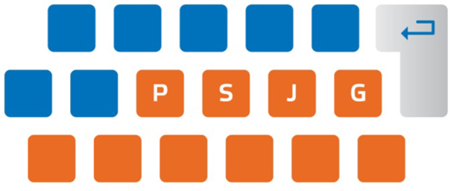 První soukromé jazykové gymnáziumHradec KrálovéNázev práceTVOŘIVÁ KLÁVESNICEAutor práce: 	Jméno a příjmení, třídaKategorie: 	Kategorie, do které práce spadáVedoucí práce: 	Jméno a příjmení, (i s tituly)Odborný konzultant: 	Titul, jméno, příjmeníPracoviště odborného konzultanta, popř. i jeho funkce na daném pracovišti.Hradec Králové 	17. ledna 2016